Publicado en A Coruña el 30/05/2024 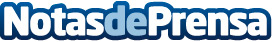 REFIX fue la bebida oficial de la carrera OCR Poseidón Race en CercedaREFIX hidrató a cerca de mil atletas como bebida oficial de esta carrera OCRDatos de contacto:REFIXMarketing981227150Nota de prensa publicada en: https://www.notasdeprensa.es/refix-fue-la-bebida-oficial-de-la-carrera-ocr Categorias: Ocio Marketing Galicia Industria Alimentaria Eventos Restauración Otros deportes Consumo Otras Industrias http://www.notasdeprensa.es